                                    WORKSHEET FOR   “ USED TO “       and       “ DIDN’T USE TO “B.  Fill in the blanks with  “used to “ or “ didn’t use to “        1.                                         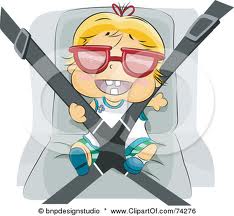 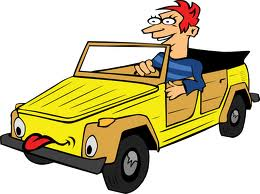   I ________________ drive a car when I was a child , but now I drive a car. 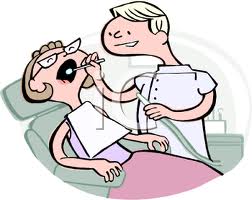 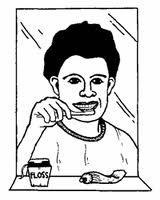   I _________________ bush my teeth when I was a child , but now  I brush my teeth. 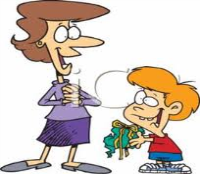 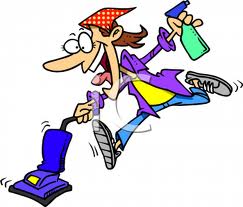 I ______________ help my mother with the housework when I was a child, but now I don’t.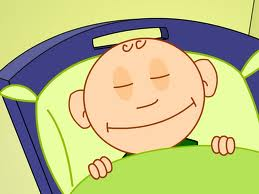 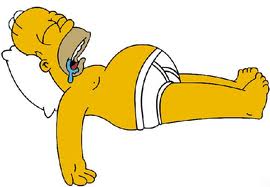 I _________________ go bed early  when I a child, but now I go to bed late .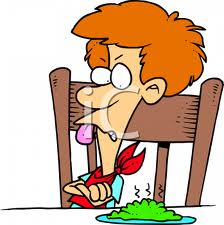 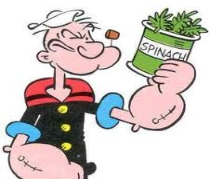 I _________________ eat spinach when I was a child, but now I eat it. 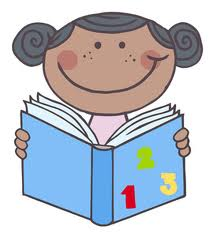 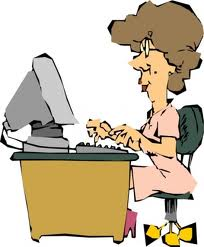 I _________________ read a book when I was a child, but now I use it .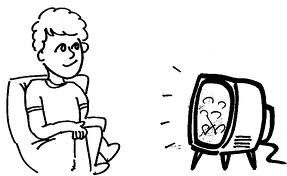 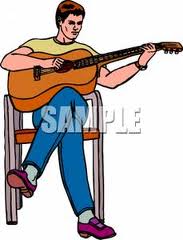 I _________________ watch Tv  when I was a child, but now I play .  Circle the correct answer    “ a ”  or “ b “When I was a child  .     but now  ,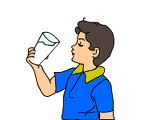 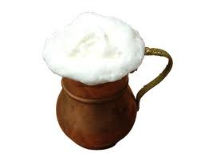       a)  I used to drink milk                    a)   I drink  ayran .            b)  I didn’t use to drink  milk           b)   I don’t drink ayran .      2.    When I was a child  ,     but now  ,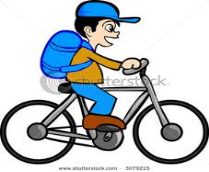 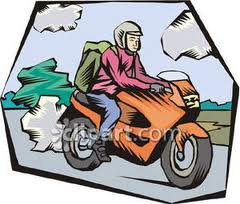           a) I used to ride a bicycle                   a) I ride a motorbike  .         b) I didn’t use to ride a bicycle            b) I don’t ride a motorbike .     3. When I was a child  ,           but now  ,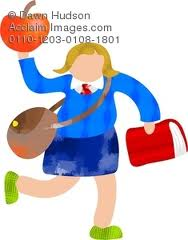 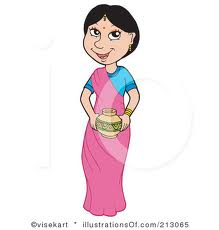         a) I used to wear a school uniform              a) I wear a school uniform        b) I didn’t use to wear a school uniform      d) I don’t wear a school uniform      4.  When I was a child   ,             But now  ,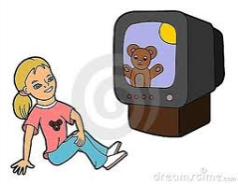 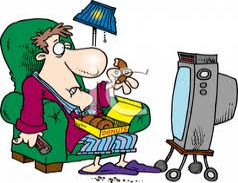        a) I used to watch   cartoons                    a)  I watch the news         b) I didn’t use to watch  cartoons              b)  I don’t watch the news     5.  When I was a child  ,    but now, 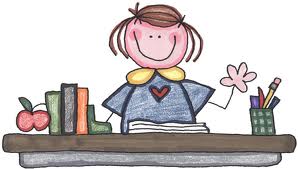 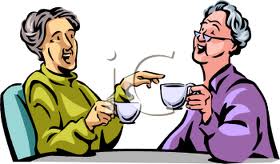         a)  I used to drink  tea                             a) I drink  tea          b)  I didn’t use to drink tea                      b) I don’t drink tea 